Outreach ReportGolden Age Center Infection Prevention01/11/2023Division: NursingParticipating Staff:Kara Kimerline RNLynn Corwin, RNKim Ponziani RNAnticipated Outcome:  Community education/outreach for Infection Prevention and Control. Description of event:  Infection Prevention Presentation. Location:	Golden Age Center Audience: 	Galion community resident 50 years and olderTopics include hand hygiene, respiratory hygiene, cleaning, sanitizing, and disinfecting, and cover your cough. Presentation was presented during their monthly luncheon, there was a total of 27 participants.Sponsor:  Galion City Health Department Nursing Staff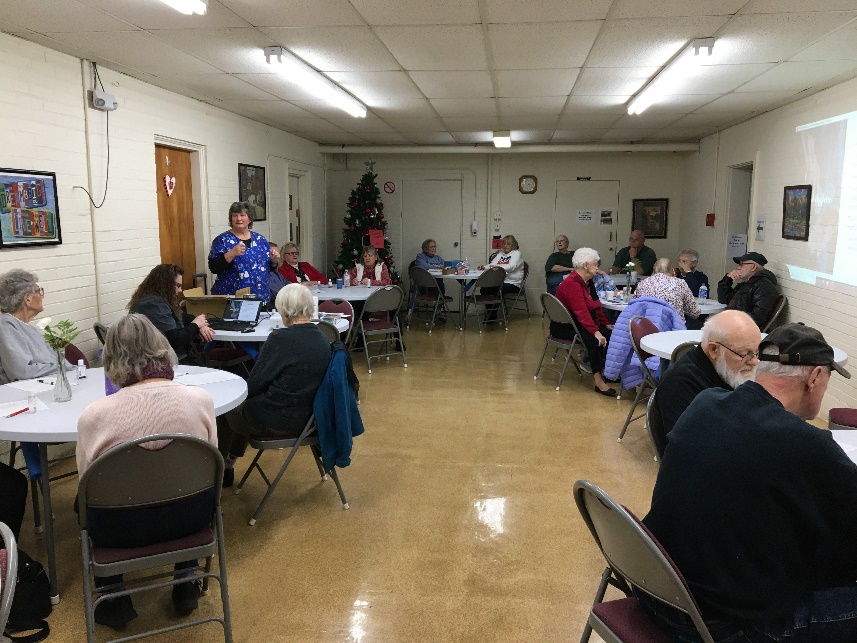 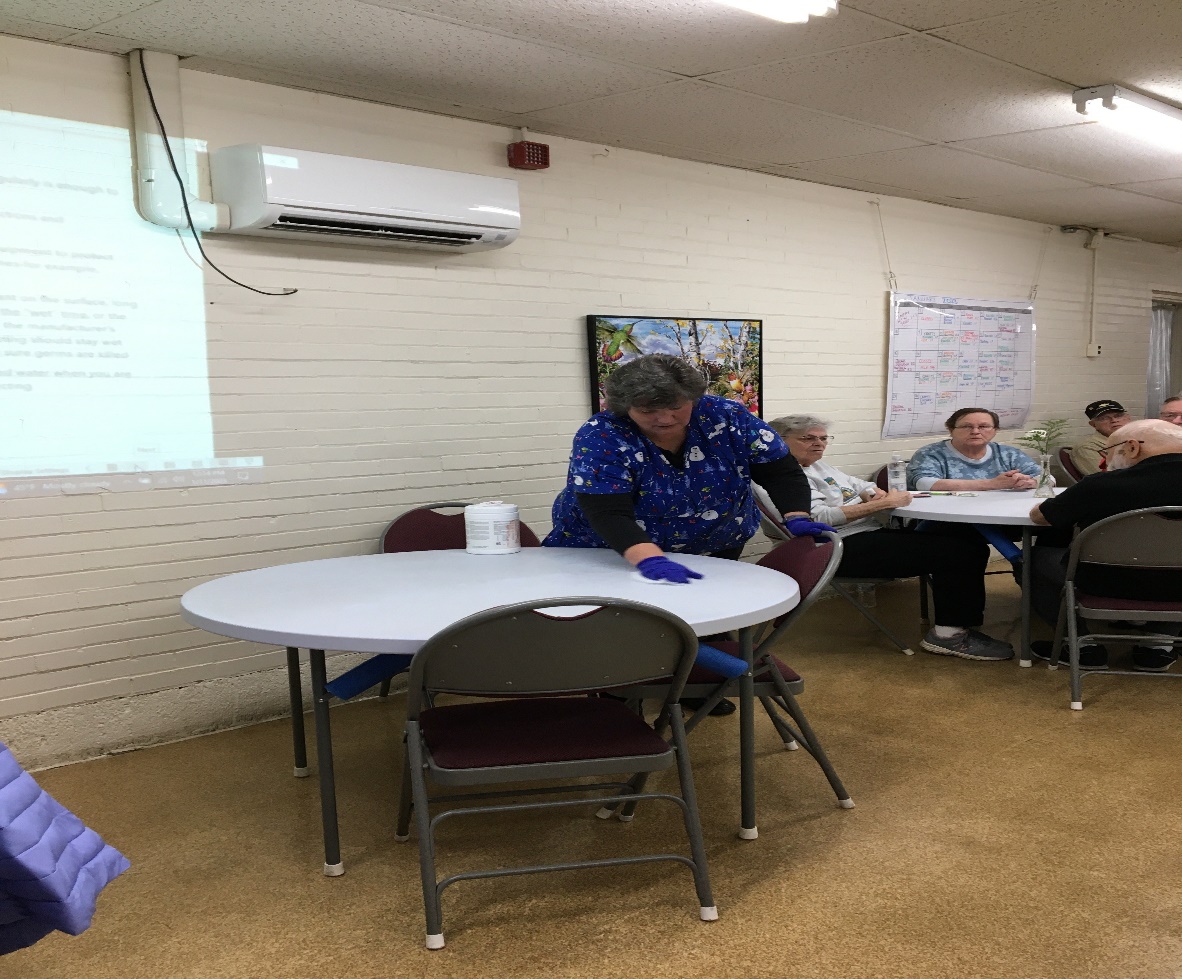 Outcomes of event: Participants were grateful for the education to learn additional information on how to stop the spread of infectious disease and requested additional training in the future. 